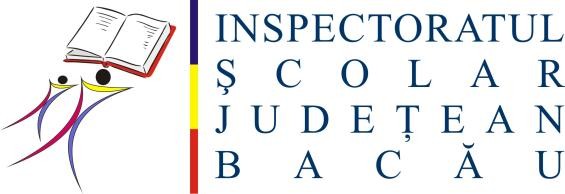 PLANIFICAREA ACTIVIȚILOR DE PERFECȚIONARE LA NIVEL DE CERC PEDAGOGIC / COMISIE METODICĂ DISCIPLINA CHIMIE, AN ȘCOLAR 2018-2019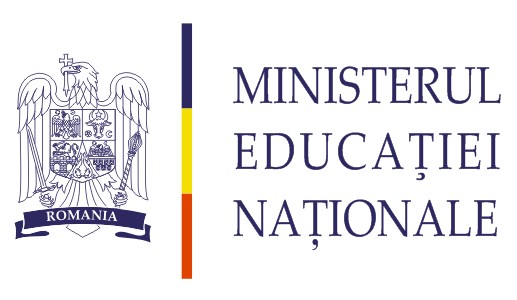 Cerc pedagogic nr.4 Gimnaziu (Onești, Târgu Ocna)                                           responsabil  prof. Margareta Gabriela PamfileNr. crt.Tematica şedinţeiDataProfesoriiresponsabili de organizareLocul dedesfăşurare11. Analiza activităţii desfăşurate în anul şcolar 2017-20182. Consfătuirea cadrelor didactice, noutăţi şi direcţii  de  acţiune  pentru  anul  şcolar  2018-2019.Septembrie2018ISJ-Bacău Activitatea cercurilor reuniteISJ Bacău2     ,,Chimie, fizica si gospodărie…,,- activitate demonstrativă la clasă -studiu si dezbatere pe baza temei, aplicații ale chimiei și fizicii în viața de zi cu ziNoiembrie2018    S 19-23Văsâi IulianȘcoala GimnazialăCoțofăneștiScoala GimnazialăCoțofănești3    ..Importanța apei în lumea vie,,-activitate demonstrativă la clasă-dezbatere pe baza temei abordate   -activitate demonstrativă la clasă  -referate şi dezbateri pe baza temeiMartie2019S 26-29Harapu Liliana Școala GimnazialăVasile Gh. Radu, Pârgărești,Satu-NouȘcoala GimnazialăVasile Gh. Radu, Pârgărești,Satu-Nou4   ,,Chimie și ceramică…lut și argile,,-lecţie demonstrativă-dezbateri, referate, aplicații practiceMai2019S 21-24 Hadarag Margareta-GabrielaȘcoala Gimnazială CăiuțiŞcoala GimnazialăCăiuți